COLEGIO NUESTRA SEÑORA DEL HUERTOCiclo Orientado en Ciencias NaturalesIntroducción a la Investigación en Ciencias NaturalesDivisión 5° “C”Profesora: Salinas, LauraTrabajo Practico N° 4Tema: CIENCIA Y TEORIAS CIENTIFICASActividades:Luego de mirar los videos, explicar las teorías científicas de: Popper, Khun y LakatosLink:https://www.youtube.com/watch?v=rII-1U22cCg&t=61shttps://www.youtube.com/watch?v=jyXLMNqceFY&t=50shttps://www.youtube.com/watch?v=dGW70habqX0&t=60s
Observaciones:Trabajo individualFecha de presentación: Lunes 13 de AbrilLos textos están subidos en ClassroomConsultas: lunes de 15:00 a 18:00 hs.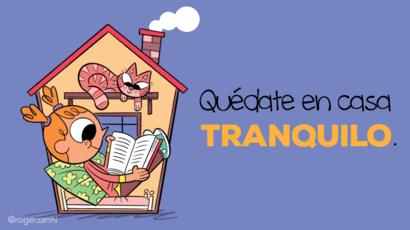 PRONTO ESTAREMOSJUNTOS